                ҠАРАР                                                                           ПОСТАНОВЛЕНИЕ2016 йыл 26 февраль                           № 19                  26 февраля 2016 годаОб утверждении долгосрочной целевой программы«Профилактика терроризма и экстремизма, обеспечениябезопасности населения и территории  сельского поселенияИрсаевский сельсовет на 2016-2018 годы»	В соответствии с пунктом 7.1. части 1 статьи 14 Федерального закона от 06 октября 2003 года № 131-ФЗ «Об общих принципах организации местного самоуправления в Российской Федерации», Федеральными законами от 06 марта 2006 года № 35-ФЗ «О противодействии терроризму» и от 25 июля 2002 года № 114-ФЗ «О противодействии экстремистской деятельности», Уставом сельского поселения Ирсаевский сельсовет, в целях реализации полномочия администрации сельского поселения Ирсаевский сельсовет «Участие в профилактике терроризма и экстремизма, а также минимизации и (или) ликвидации последствий проявлений терроризма и экстремизма в границах сельского поселения» и активизации работы по обеспечению общественной безопасности, Администрация сельского поселения Ирсаевский сельсоветПОСТАНОВЛЯЕТ	1. Утвердить долгосрочную целевую программу «Профилактика терроризма и экстремизма, безопасности населения и территории  сельского поселения Ирсаевский сельсовет на 2016-2018 годы» согласно приложению.	2. Настоящее постановление обнародовать на информационном стенде Администрации сельского поселения по адресу: д.Ирсаево, ул.Школьная, д.2 и на официальном сайте сельского поселения http://irsai.mishkan.ru/.	3. Контроль исполнения данного постановления оставляю за собой.Глава сельского поселения                                  А.И.Андриянова.   Приложение к постановлению администрациисельского поселения Ирсаевский сельсоветот 26.02.2016 года № 19Долгосрочная целевая программа «Профилактика терроризма и экстремизма, безопасностинаселения и территории сельского поселения  Ирсаевский сельсовет на 2016-2018 годы»
ПАСПОРТ долгосрочной целевой программы «Профилактика терроризма               и экстремизма, безопасности населения и территории сельского                     поселения  Ирсаевский сельсовет  на 2016-2018 годы»Содержание проблемы и обоснование необходимости ее решения программными методамиНеобходимость подготовки программы и последующей ее реализации вызвана тем, что современная ситуация в сфере борьбы с терроризмом и экстремизмом в Российской Федерации остается напряженной. В условиях, когда наметилась тенденция к стабилизации обстановки в регионе Северного Кавказа и в частности, на территории Чечни, где террористы практически лишены возможности осуществлять подрывные действия силами крупных вооруженных формирований, их деятельность организуется по принципу нанесения точечных ударов по жизненно важным объектам и местам со значительным скоплением людей на всей территории России.Наиболее остро встает проблема обеспечения антитеррористической защищенности объектов социальной сферы. Уровень материально-технического оснащения учреждений образования, культуры характеризуется достаточно высокой степенью уязвимости в диверсионно-террористическом отношении.Характерными недостатками по обеспечению безопасности на ряде объектов социальной сферы, образования, культуры являются: отсутствие тревожной кнопки, систем оповещения, металлических дверей и надежного ограждения. Имеют место недостаточные знания и отсутствие навыков обучающихся, посетителей и работников правилам поведения в чрезвычайных ситуациях, вызванных проявлениями терроризма и экстремизма.Наиболее проблемными остаются вопросы, связанные с выполнением мероприятий, направленных на обеспечение безопасности, требующих вложения значительных финансовых средств. Именно этим и вызвана необходимость решения данной задачи программно-целевым методом.П. Цели и задачи программы, сроки и этапы ее реализацииОсновными целями Программы являются реализация государственной политики в области терроризма и экстремизма в Российской Федерации, совершенствование системы профилактических мер антитеррористической и антиэкстремистской направленности, предупреждение террористических и экстремистских проявлений на территории сельского поселения, укрепление межнационального согласия, достижение взаимопонимания и взаимного уважения в вопросах межэтнического и межкультурного сотрудничества.Основными задачами Программы являются повышение уровня межведомственного взаимодействия по профилактике терроризма и экстремизма, сведение к минимуму проявлений терроризма и экстремизма на территории сельского поселения, усиление антитеррористической защищенности объектов социальной сферы, привлечение граждан, негосударственных структур, в том числе СМИ и общественных объединений, для обеспечения максимальной эффективности деятельности по профилактике проявлений терроризма и экстремизма, проведение воспитательной, пропагандистской работы с населением сельского поселения, направленной на предупреждение террористической и экстремистской деятельности, повышения бдительности.Исполнение мероприятий, предусмотренных Программой, позволит решить наиболее острые проблемы, стоящие перед администрацией сельского поселения  и обществом, в части создания положительных тенденций повышения уровня антитеррористической устойчивости поселения, что в результате окажет непосредственное влияние на укрепление общей безопасности.Программа будет осуществлена в течение 2016 - 2018 годов в 3 этапа:Ш. Программные мероприятияПрограмма включает мероприятия по приоритетным направлениям в сфере профилактики терроризма и экстремизма:- информационно-пропагандистское противодействие терроризму и экстремизму;- организационно-технические мероприятия.1) Информационно-пропагандистское противодействие терроризму и экстремизмуВ целях реализации данного направления Программы запланировано проведение следующих мероприятий:- проведение на внешкольных и внеклассных мероприятиях профилактические беседы с учащимися о действиях при угрозе возникновения террористического акта с приглашением представителей правоохранительных органов;- проведение лекций и бесед в МБОУ СОШ им. А. Искандарова д. Ирсаево, направленных на профилактику проявлений экстремизма, терроризма, преступлений против личности, общества, государства;- распространение памяток, листовок среди населения «Терроризм – угроза обществу».2) Организационно-технические мероприятияВ целях реализации данного направления Программы запланировано проведение следующих мероприятий:- проведение учебных тренировок с персоналом учреждений культуры и образования по вопросам предупреждения террористических актов и правилам поведения при их возникновении;- проводить  обследование потенциально опасных объектов, объектов соцкультбыта, пустующих домов на территории сельского поселения.1У. Ресурсное обеспечение ПрограммыФинансирование программы предполагается осуществлять за счет бюджета сельского поселения. Для реализации Программных мероприятий  необходимо  9 тысяч рублей.У. Организация управления реализацией Программы и контроль за ходом ее выполненияКонтроль  за исполнением программных мероприятий осуществляется администрацией сельского поселения.Ответственными за выполнение мероприятий Программы в установленные сроки являются исполнители Программы.У1. Ожидаемые результаты реализации ПрограммыРеализация мероприятий Программы позволит снизить возможность совершения террористических актов на территории сельского поселения.УП. Система программных мероприятийБАШҠОРТОСТАН РЕСПУБЛИКАҺЫМИШКӘ  РАЙОНЫМУНИЦИПАЛЬ РАЙОНЫНЫҢИРСАЙ АУЫЛ СОВЕТЫАУЫЛ БИЛӘМӘҺЕХАКИМИӘТЕИрсай ауылы, Мәктәп урамы, 2Тел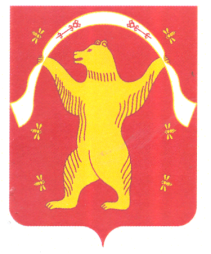 РЕСПУБЛИКА БАШКОРТОСТАНАДМИНИСТРАЦИЯСЕЛЬСКОГО ПОСЕЛЕНИЯИРСАЕВСКИЙ СЕЛЬСОВЕТМУНИЦИПАЛЬНОГО РАЙОНАМИШКИНСКИЙ РАЙОН452344, д. Ирсаево, улица Школьная, 2Тел:2-37-47, 2-37-22Наименование программыДолгосрочная целевая программа «Профилактика терроризма и экстремизма, безопасности населения и территории сельского поселения Ирсаевский сельсовет на 2016-2018 годы»Основание для разработки программы- Федеральный закон от 06 марта 2006 года № 35-ФЗ «О противодействии терроризму»;- Федеральный закон от 25 июля 2002 года № 114-ФЗ «О противодействии экстремистской деятельности»;- Указ Президента Российской Федерации от 15.02.2006 г. № 116 «О мерах по противодействию терроризму».Заказчик программыАдминистрация сельского поселения Ирсаевский сельсоветРазработчик программыАдминистрация сельского поселения Ирсаевский сельсоветЦели и задачи программыЦели программы:- совершенствование системы профилактических мер антитеррористической антиэкстремистской направленности;- предупреждение террористических и экстремистских проявлений на территории сельского поселения;- укрепление межнационального согласия;- достижение взаимопонимания и взаимного уважения в вопросах межэтнического и межкультурного сотрудничества.Основные цели программы:- повышение уровня межведомственного взаимопонимания по профилактике терроризма и экстремизма;- сведение к минимуму проявлений терроризма и экстремизма на территории сельского поселения;- усиление антитеррористической защищенности объектов социальной сферы;- проведение воспитательной, пропагандистской работы с населением сельского поселения, направленной на предупреждение террористической и экстремистской деятельности, повышение бдительности.Сроки и этапы реализации программыРеализация программы будет осуществляться в течение 2016-2018 гг. в 3 этапа:1 этап – 2016 год;2 этап – 2017 год;3 этап – 2018 год.Ожидаемые результаты от реализации программы1. Противодействия проникновению в общественное сознание идей религиозного фундаментализма, экстремизма и нетерпимости.2. Совершенствование форм и методов работы органов местного самоуправления по профилактике проявлений ксенофобии, национальной и расовой нетерпимости, противодействию этнической дискриминации.3. Повышение уровня компетентности сотрудников муниципальных учреждений в вопросах миграционной и национальной политики, способах формирования толерантной среды и противодействия экстремизму.Исполнители основных мероприятий программыРуководители общеобразовательных учреждений (по согласованию), руководители культуры (по согласованию), участковый уполномоченный милиции (по согласованию), специалисты Администрации сельского поселения.Источники финансированияВсего по программе: тыс.рублей:2016 - 3000,0;2017 – 3000,0;2018 – 3000,0.Финансирование программы осуществляется из бюджета сельского поселения.  В ходе реализации программы перечень  программных мероприятий может корректироваться, изменяться и дополняться по решению заказчика программы. Размещение заказов, связанных с исполнением программы, осуществляется в соответствии с Федеральным законом от 21 июля 2005 года № 94-ФЗ «О размещении заказов на поставки товаров, выполнение работ, оказание услуг для государственных и муниципальных нужд».Управление программой и контроль за её реализациейКонтроль за выполнением настоящей программы осуществляет администрация сельского поселения Ирсаевский сельсовет.№№ппНаименование мероприятийИсполнителиСрок исполненияобъем финансирования (тыс.руб).12345     1. Информационно-пропагандистское противодействие терроризму и экстремизму     1. Информационно-пропагандистское противодействие терроризму и экстремизму     1. Информационно-пропагандистское противодействие терроризму и экстремизму     1. Информационно-пропагандистское противодействие терроризму и экстремизму     1. Информационно-пропагандистское противодействие терроризму и экстремизму1Проведение на внешкольных и внеклассных мероприятиях профилактические беседы с учащимися о действиях при угрозе возникновения террористического акта с приглашением представителей правоохранительных органовДиректора школ (по согласованию), Администрация сельского поселения,УУПежегоднобез финансирования2Информирование населения о профилактике терроризма через сайте сельского поселения http://irsai.mishkan.ru/.глава сельского поселенияежегоднобез финансирования3Проведение лекций и бесед в школах,  на сходах граждан сельского поселения, направленных на профилактику проявлений экстремизма, терроризма, преступлений против личности, общества, государстваАдминистрация сельского поселения, УУП, ежегоднобез финансирования4Распространение памяток, листовок среди населения, обеспечение наглядной агитацией  учреждения социальной сферы.Администрация сельского поселения, УУП, ежеквартальнобез финансирования5Проводить рейды по обеспечению правопорядка и профилактики в местах массового отдыхаАдминистрация сельского поселения, сотрудники ОМВД (по согласованию)постоянно в период проведения мероприятийбез финансирования6Вести наблюдения за парковкой транспорта возле зданий школы, СДК, детского сададиректор школы, директора СДК (по согласованию)без финансирования	        П. Организационно-технические мероприятия	        П. Организационно-технические мероприятия	        П. Организационно-технические мероприятия	        П. Организационно-технические мероприятия	        П. Организационно-технические мероприятия1Проведение учебных тренировок с персоналом учреждений культуры и образования по вопросам предупреждения террористических актов и правилам поведения при их возникновенииАдминистрация сельского поселения, УУПежегоднобез финансирования2Проведение комплексных обследований потенциально опасных объектов, объектов соцкультбыта, пустующих домов на территории сельского поселенияАдминистрация сельского поселения, руководители объектов (по согласованию), УУПежеквартальнобез финансирования3Оказание помощи в проведении мероприятий по сдаче населением незаконно хранящегося огнестрельного оружия и взрывчатых веществ.Администрация сельского поселения, УУПежегоднобез финансирования4Уточнение заброшенных зданий и помещений, расположенных на территории сельского поселения. Информирование в правоохранительные органы о фактах нахождения (проживания) на указанных объектах подозрительных лиц, предметов и вещей.Администрация сельского поселения, УУПежегоднобез финансирования5Оказание помощи в выявлении граждан, сдающих помещения в аренду (в пользование) лицам без гражданстваАдминистрация сельского поселения,ежегоднобез финансирования